Name: 						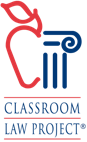 Classroom Law Project Current EventEssential QuestionsThe 2021 Presidential InaugurationDirections: As you read through news and other resources about the Presidential Inauguration, consider the following questions:What is required by the Constitution to occur at a presidential inauguration?What can we learn from the history of U.S. presidential inaugurations?How does the 2021 inauguration compare to the inaugurations of the past?What particular circumstances, if any, may affect the 2021 Inauguration of Joe Biden?